Year 8 revisionRead the extract and write five rules for writing and punctuating dialogue."You look troubled, young Potter," said Nick, folding a transparent letter as he spoke and tucking it inside his doublet. 
"So do you," replied Harry. 
"Ah," Nearly Headless Nick waved an elegant hand, "a matter of no importance… It's not as though I really wanted to join… Thought I'd apply, but apparently I 'don't fulfil requirements' -" 
In spite of his airy tone, there was a look of great bitterness on his face. 
"But you would think, wouldn't you," he erupted suddenly, pulling the letter back out of his pocket, "that getting hit forty-five times in the neck with a blunt axe would qualify you to join the Headless Hunt?" 
"Oh - yes," said Harry, who was obviously supposed to agree. Improve the following description to include similes, metaphors, all three sentence types, a variety of punctuation and considered vocabulary choice.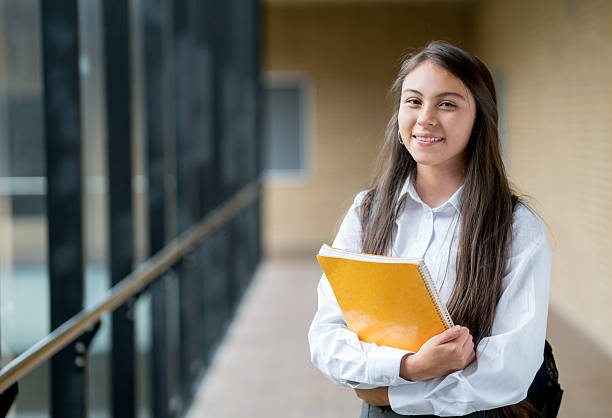 The student had enjoyed her first day at her new school. She was feeling happy. She had made some new friends. Her day went over quickly. She walked home with a smile on her face. She was looking forward to telling her parents about her day. Identify at least 1 of each of the following methods in the following paragraph.AdjectiveAdverbNounVerbSensory languageSimileMetaphorSimple sentenceComplex sentence Compound sentenceA creature–a frightfully, awful creature–was mere feet from her. Its eyes were enormous, the size of goose eggs and milky white. Its grey, slippery skin was stretched taut upon its face. Its mouth was wide and full of needle teeth. Its hands rested on the rock - hands that were webbed and huge - with each finger ending in a sharp, curved nail. It was as tall as a human man, yet oddly shrunken and hunched.Rules1.2.3.4.5.